Конспект занятия по рисованию в средней группе «Платье для мамы»Цель:Расширить представления детей о празднике «День Матери». Задачи приоритетной образовательной области:Художественно-эстетическое развитие, изобразительная деятельность-рисование.1)Образовательные задачи: Учить детей рисовать по замыслу, заполняя все намеченное пространство, совершенствовать технические навыки рисования кистью, вызвать интерес к работе с гуашью, развивать творческие способности.2)Развивающие задачи: Развивать такие качества как усидчивость, внимание, аккуратность.3)Воспитывающие задачи: Воспитывать заботливое отношение к своим мамам.Задачи образовательных областей в интеграции:«Познавательное развитие»: ознакомление с окружающим социальным миром, расширение кругозора детей.«Социально – коммуникативное»: формировать готовность к совместной деятельности с взрослыми и сверстниками.«Речевое развитие»: овладевать речью как средством общения и культуры.«Физическое развитие»: Воспитывать умение сохранять правильную осанку в период продуктивной деятельности.Предварительная работа: Беседа о празднике «День матери», рассматривание коллекции тканей, журналов. Просмотр мультфильма «Мамонтенок ищет маму».Оборудование: презентация «Выставка бальных платьев», журнал мод с изображением вечерних платьев, кисть, гуашь, белая бумага, карандаши, образец -трафарет белого платья, ноутбук.Ход НОД:Воспитатель: Ребята совсем скоро у ваших мам будет праздник. Вы знаете,как он называется?Дети: «День матери»Воспитатель: Слово «Мама», Это первое слово которое произносит человек и оно звучит на всех зыках мира почти одинаково, нежно. Это говорит том, что все люди почитают и любят своих матерей.Мама-это начало нашей жизни, самый теплый взгляд, самое любящее сердце, самые добрые руки. Мама учит нас быть честными и смелыми, дает советы, заботится о нас, оберегает. Мама всегда хочет, чтобы дети выросли здоровыми, умными, добрыми, вежливыми.Ответы на вопросы:Воспитатель: Какое у вас настроение в минуты общения с мамой?Дети: Радостное, веселое, спокойное.Воспитатель: А когда мамы дома нет, что вы испытываете?Дети: печаль, грусть, скуку, тоску.Воспитатель: Давайте сначала вспомним, как мы можем нежно и ласково обратиться к своей маме?Дети: Мамочка! Мамулечка! Любимая моя мама!Воспитатель: Ребята, у каждого из нас своя мама и я предлагаю сказать красивые слова о маме. Какая она?Дети: Милая, любимая, добрая, красивая, нежная, умная, ненаглядная.Воспитатель: Молодцы ребята, мне бы хотелось, чтобы вы почаще называли своих мам такими ласковыми словами.   Воспитатель: Сейчас я прочитаю вам стихотворение.Платье у мамы ну прямо не счесть.Синее есть и зеленое есть,Есть голубое с большими цветамикаждое служит по своему маме.В этом уходит она на работу.В этом в театр и в гости идет,В этом сидит, занята чертежами.Каждое служит по своему маме.( Г. Демыкина)Воспитатель:Сегодня я предлагаю вам сделать мамам подарки. Обычно мыдарим открытки, цветы, а в этот раз подарим маме праздничный бальныйнаряд. Ведь у нас сегодня праздник и мы поможем своим мамам собраться напраздничный бал. Как вы думаете, мама обрадуется такому подарку?Дети: Да.Воспитатель: Чтобы платье для мамы было не только красивым, но и модным. Я приглашаю вас посмотреть репродукции «Выставка бальных платьев». Воспитатель: Дети, шить одежду вы пока не умеете, а вот украсить красивое платье сможет каждый из вас. Есть такая профессия человека художник ,модельер, который создают одежду на бумаге.А сейчас давайте мы с вами подготовим наши ручки и пальчики к работе, а после начнем делать подарок маме.Физкультминутка :Маме нужно отдыхать.(потягиваться)Маме хочется поспать.Я на цыпочках хожу.(Ходьба на носочках)Маму я не разбужу.Я на кухню проскользну,(Семенящий шаг)Платье мастерить начну.Воспитатель: Ребята, прежде чем приступить к выполнению работы, обратимвнимание на свою осанку, посмотрим,чтобы спинки у всех были прямые.Ребята рассаживаются за столы, и приступают к работе. При необходимостивоспитатель оказывает индивидуальную помощь.Воспитатель: У нас на столе есть шаблон платья.Дети выполняют работу, на демонстрационной доске представлен промежуточный этап работы шаблон платья.  И еще вы, как мастера в ателье, будьте внимательны и соблюдайте технику безопасности.Воспитатель: Теперь самый важный этап работы. Ребята, вы сейчас будетеделать горошины на платье. Дети приступают к оформлению платья!Воспитатель: Вот и готов праздничный наряд для мамы. Вы оченьстарались. Вам понравилось создавать красивые вещи своими руками, чтопоказалось более интересным? Что было трудным для вас?Дети: Было интересно украшать платье для мамочки!Воспитатель: Какое чудесное, нарядное платье у вас получились для своихлюбимых мам. Воспитатель: Спасибо вам за старание, а мне хотелось бы завершить наше занятие стихотворением о маме.Красивые мамы, на свете вас много,В глаза вы глядите открыто и прямо…В какую бы даль ни звала нас дорога,Нас всех провожают красивые мамы.Мы маме так редко приносим букеты,Но каждый так часто ее огорчает…А добрая мама прощает все это.Красивая мама все это прощает,Под грузом забот не сгибаясь упрямо,Она выполняет свой долг терпеливо…Красива по-своему каждая мама,Любовью своей материнской красива.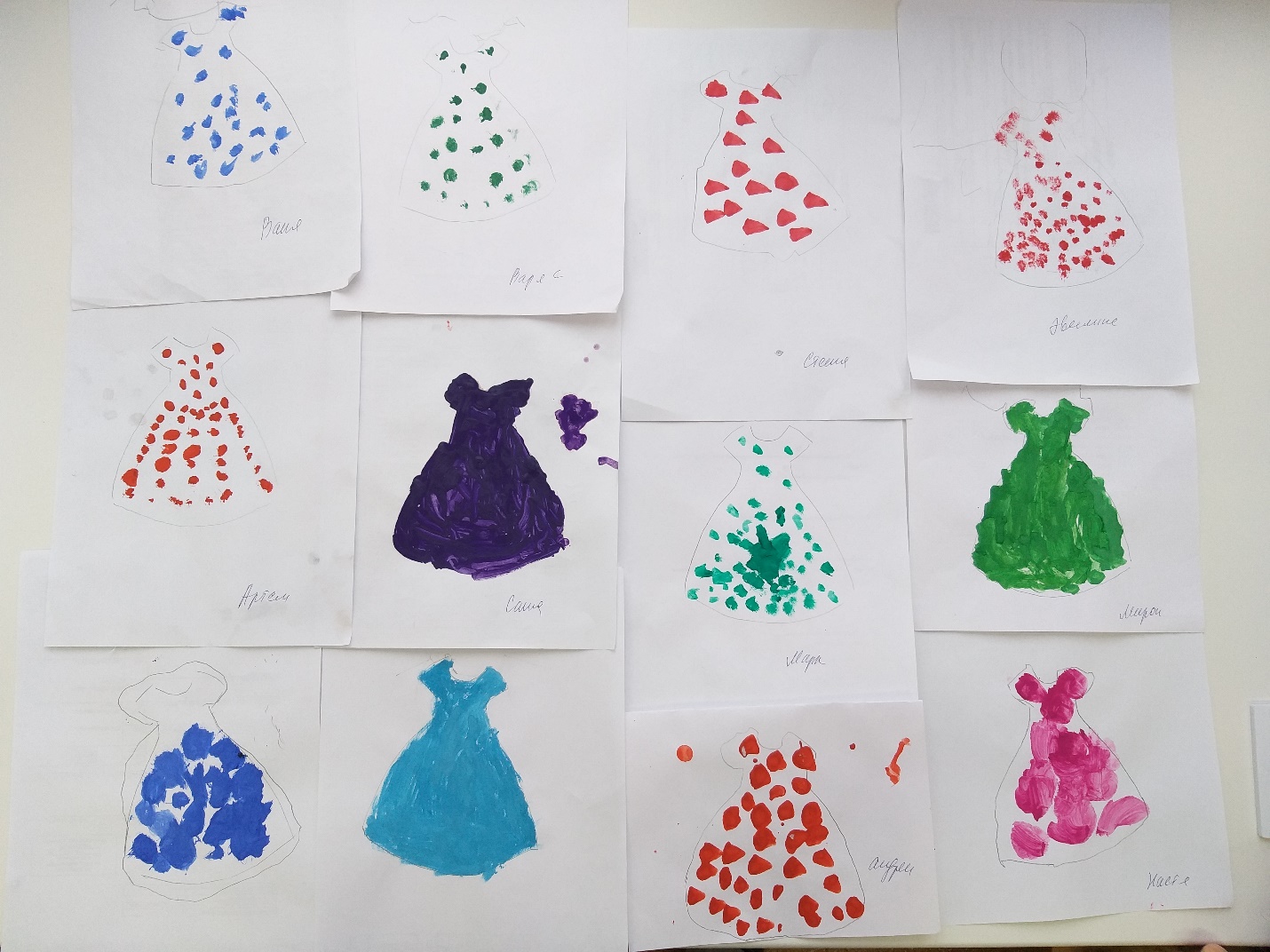 